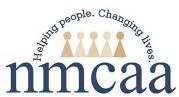 NMCAA Policy Council AgendaThursday January 12, 202310a.m.-12p.m.Welcome and Call to Order- Kat Byers, Policy Council ChairRoll callApproval to use roll call as attendance (establish quorum)Review and approval of agendaApproval of minutes from last meetingAgency Updates and ConnectionsKerry Baughman, Executive DirectorProgram Information Summary- Management TeamReview of Program Instruction HS-23-01: Supplementary Information on Establishing an Evidence-based COVID-19 Mitigation PolicyFunding Increases for Fiscal Year 2023First Quarter DataReview of Budget, Enrollment, and Attendance InformationPersonnelLeadership and Governance Bodies Training- Shannon Phelps, Early Childhood Programs DirectorAdjournNext Steps:__________________________________________________________________________________________________________________________________________________________________________Meeting ObjectivesBetter understanding of Head Start locally and nationallyReview 1st Quarter DataIncreased Knowledge of Program Governance and Leadership FunctionsNext Meeting February 9, 2023NMCAA Vision NMCAA leads in strengthening our communities by empowering people to overcome barriers, build connections and improve their quality of lifeChair – Kat Byers; Vice Chair – Blair Cole; Secretary – Kelsey McCoy; Treasurer – Tori Oglesbee; Parliamentarian Jessica Creary; State Delegates – Cecilia Staats, Malanie Chaney; Alternates- Blair Cole, Open